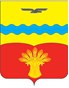 АДМИНИСТРАЦИЯ МУНИЦИПАЛЬНОГО ОБРАЗОВАНИЯ ПОДОЛЬСКИЙ СЕЛЬСОВЕТ  КРАСНОГВАРДЕЙСКОГО РАЙОНА ОРЕНБУРГСКОЙ ОБЛАСТИПОСТАНОВЛЕНИЕ27.11.2015                                                                                                             № 237-пс. ПодольскОб утверждении Порядка участия граждан (физических лиц), в том числе представителей организаций (юридических лиц), общественных объединений, государственных органов и органов местного самоуправления муниципальных образований в заседаниях координационных и совещательных органов, образованных администрацией муниципального образования Подольский сельсовет Красногвардейского района Оренбургской области          В целях реализации Федерального закона от 9 февраля 2009 года № 8-ФЗ «Об обеспечении доступа к информации о деятельности государственных органов и органов местного самоуправления»:1. Утвердить прилагаемый Порядок участия граждан (физических лиц), в том числе представителей организаций (юридических лиц), общественных объединений, государственных органов и органов местного самоуправления муниципальных образований в заседаниях координационных и совещательных органов, образованных администрацией муниципального образования Подольский сельсовет.2. Установить, что настоящее постановление вступает в силу со дня его обнародования и подлежит размещению на портале муниципальных образований Красногвардейского района в сети «Интернет».3. Контроль за исполнением настоящего постановления оставляю за собой.Глава сельсовета                                                                                            К.П. Франц
Разослано: в дело, администрации района, для обнародования – 6 экз., специалисту администрации сельсовета Шумкиной А.В. для размещения в сети «Интернет», прокурору района.Приложениек постановлению администрацииПодольского сельсоветаот 27.11.2015 г. № 237-пПОРЯДОКучастия граждан (физических лиц), в том числе представителей организаций (юридических лиц), общественных объединений, государственных органов и органов местного самоуправления муниципальных образований в заседаниях координационных и совещательных органов, образованных администрацией муниципального образования Подольский сельсовет Красногвардейского района Оренбургской областиI. Общие положения1.1. Настоящий Порядок определяет порядок участия граждан (физических лиц), в том числе представителей организаций (юридических лиц), общественных объединений, государственных органов и органов местного самоуправления (далее также – заинтересованные лица), на заседании координационных и совещательных органов, образованных администрацией Подольского сельсовета (далее соответственно – коллегиальный орган).1.2. Заинтересованным лицам гарантируется возможность присутствия на заседаниях коллегиального органа, за исключением закрытых заседаний, на которых рассматриваются сведения, относящиеся к информации ограниченного доступа.При этом заседание является закрытым для заинтересованных лиц только в той его части, в которой рассматриваются сведения, относящиеся к информации ограниченного доступа.Перечень сведений, относящихся к информации ограниченного доступа, а также порядок отнесения указанных сведений к информации ограниченного доступа устанавливается федеральным законодательством.1.3. Действие настоящего Порядка не распространяется:- на лиц, включенных в состав коллегиального органа;- на лиц, приглашенных на заседание коллегиального органа;- на представителей государственных органов, органов местного самоуправления, которые вправе присутствовать на заседании коллегиального органа в соответствии с действующим законодательством.II. Обеспечение возможности присутствия граждан (физических лиц), в том числе представителей организаций (юридических лиц), общественных объединений, государственных органов и органов местного самоуправления на заседании коллегиального органа2.1. Администрации Подольского сельсовета и (или) должностное лицо, обеспечивающее деятельность коллегиального органа, ответственные за проведение заседания коллегиального органа не позднее 10 рабочих дней до дня проведения заседания, представляют главе Подольского сельсовета информацию о запланированном к проведению заседании коллегиального органа для информирования заинтересованных лиц через средства массовой информации и (или) путем размещения информации на официальном сайте администрации Подольского сельсовета.2.2. Информация включает в себя следующие сведения:1) дата и время проведения заседания;2) место проведения заседания с указанием точного адреса;3) тема проведения заседания;4) необходимость гражданину иметь при себе паспорт либо иной документ, удостоверяющий личность, а также в случае представления интересов организаций (юридических лиц), общественных объединений, государственных органов и органов местного самоуправления – документ, подтверждающий полномочия;5) порядок присутствия заинтересованных лиц на заседании;6) контактный телефон и электронный адрес структурного подразделения администрации Подольского сельсовета и (или) должностного лица, обеспечивающего деятельность коллегиального органа, ответственных за проведение заседания коллегиального органа.7) иная справочная информация по вопросам проведения заседания.2.3. В случае проведения закрытого заседания или отдельной его части в тех же источниках приводится соответствующая информация.III. Порядок присутствия граждан (физических лиц), в том числе представителей организаций (юридических лиц), общественных объединений, государственных органов и органов местного самоуправления на заседаниях коллегиального органа3.1. Заинтересованные лица, изъявившие желание присутствовать на заседании коллегиального органа, направляют заявку об участии в заседании коллегиального органа (далее – заявка) в администрацию муниципального образования Подольский сельсовет не позднее 3 рабочих дней до дня начала заседания.Форма заявки приведена в приложении к настоящему Порядку.3.2. Заявка направляется заинтересованным лицом в письменном виде по адресу: ул. Юбилейная, дом 48, п. Подольск Красногвардейского района Оренбургской области либо в электронном виде на электронный адрес администрации Подольского сельсовета: Podolskiiselsovet@yandex.ru.3.3. Регистрация заявок осуществляется  администрацией Подольского сельсовета и (или) должностным лицом обеспечивающим деятельность коллегиального органа, ответственными за проведение заседания коллегиального органа. При регистрации заявки проставляется отметка о дате и времени ее поступления.Обработка персональных данных осуществляется в соответствии с Федеральным законом от 27 июля 2006 года № 152-ФЗ «О персональных данных».3.4. Количество присутствующих на заседании коллегиального органа заинтересованных лиц не должно создавать препятствий в работе членам коллегиального органа. Администрация Подольского сельсовета и (или) должностное лицо, обеспечивающее деятельность коллегиального органа ответственные за проведение заседания коллегиального органа предусматривают необходимые условия для размещения заинтересованных лиц в месте проведения заседания.В месте проведения заседания оборудуются места для заинтересованных лиц. Количество мест рассчитывается исходя из количества зарегистрированных заинтересованных лиц, но общее число мест на заседаниях коллегиального органа не должно быть менее одного.В случае превышения числа заинтересованных лиц, представивших заявку, числу свободных мест размещение производится администрацией Подольского сельсовета и (или) должностным лицом, обеспечивающим деятельность коллегиального органа ответственными за проведение заседания коллегиального органа в порядке очереди по дате и времени получения заявки.Администрация Подольского сельсовета и (или) должностное лицо, обеспечивающее деятельность коллегиального органа ответственные за проведение заседания коллегиального органа сообщают заинтересованным лицам, представившим заявку, об отсутствии мест для размещения с использованием средств телефонной связи и (или) электронной почты не позднее 2 рабочих дней до дня начала заседания.3.5. Заинтересованное лицо не допускается к участию в заседании в следующих случаях:1) непредставление заявки в срок, указанный в пункте 3.1 настоящего Порядка;2) отсутствие паспорта или иного документа, удостоверяющего личность, а в случае представления интересов организаций (юридических лиц), общественных объединений, государственных органов и органов местного самоуправления – документа, подтверждающего полномочия;3) непрохождение процедуры регистрации в соответствии с пунктом 3.7 настоящего Порядка;4) отсутствие свободных мест для размещения.3.6. Участие граждан в заседании осуществляется при предъявлении паспорта либо иного документа, удостоверяющего личность, а в случае представления интересов организаций (юридических лиц), общественных объединений, государственных органов и органов местного самоуправления – документа, подтверждающего полномочия, за исключением лиц, имеющих право представлять интересы без доверенности.На заседании коллегиального органа допускается присутствие не более одного представителя от каждой организации (юридического лица), общественного объединения, государственного органа и органа местного самоуправления.Заинтересованные лица имеют право участвовать в обсуждении вопросов, рассматриваемых на заседании коллегиального органа, вносить свои замечания и предложения, которые носят рекомендательный характер.3.7. Администрация Подольского сельсовета и (или) должностное лицо, обеспечивающее деятельность коллегиального органа, ответственные за проведение заседания коллегиального органа, перед началом заседания проводят процедуру регистрации заинтересованных лиц.В лист регистрации вносятся фамилия, имя и отчество. Листы регистрации приобщаются к материалам заседания. При регистрации заинтересованные лица информируются о своих правах и ответственности в связи с присутствием на заседании коллегиального органа.3.8. Расходы по участию в заседаниях коллегиального органа осуществляются за счет собственных средств заинтересованных лиц, если иное не предусмотрено действующим законодательством.3.9. Для обеспечения беспрепятственного доступа заинтересованных лиц в административные здания (помещения), где планируется проведение заседания коллегиального органа, администрация Подольского сельсовета и (или) должностное лицо, обеспечивающее деятельность коллегиального органа, ответственные за проведение заседания коллегиального органа обязаны уведомить должностных лиц, ответственных за организацию пропускного режима.Приложениек Порядку участия граждан (физических лиц), в том числе представителей организаций (юридических лиц), общественных объединений, государственных органов и органов местного самоуправления муниципальных образований в заседаниях координационных и совещательных органов, образованных администрацией муниципального образования Подольский сельсовет Красногвардейского района Оренбургской областиЗАЯВКАоб участии в заседании______________________________________________________________________(наименование коллегиального органа)Я, ____________________________________________________________________,(Ф. И.О.)паспорт серия _______________ номер ____________ выдан _______________________________________________________________ «___» __________ ____ года,(кем и когда выдан)Заполняется гражданином (физическим лицом)Являюсь представителем ______________________________________________________________________________________________________________________,(наименование организации (юридического лица), государственного органа, органа местного самоуправления, представителем которого является гражданин)Реквизиты доверенности________ _________________________________________Заполняется представителем организации (юридического лица), государственного органа, органа местного самоуправленияпрошу допустить меня к участию в заседании _____________________________________________________________________________________________________,которое состоится «____» _____________  ______ года ______ час. ______ мин.по адресу ____________________________________________________________________________________________________________________________________Контактные данные:телефон _______________________________________________________________почтовый адрес ________________________________________________________адрес электронной почты ________________________________________________В соответствии со статьей 9 Федерального закона от 01.01.01 года № 152-ФЗ «О персональных данных» даю согласие на обработку моих персональных данных, а именно совершение действий, предусмотренных пунктом 3 статьи 3 названного федерального закона.Дата ____________                                                                      Подпись ___________